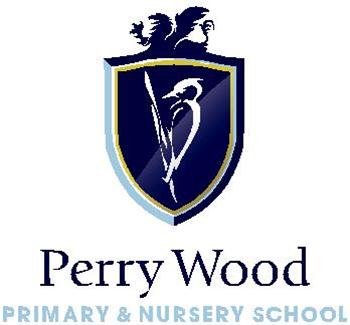 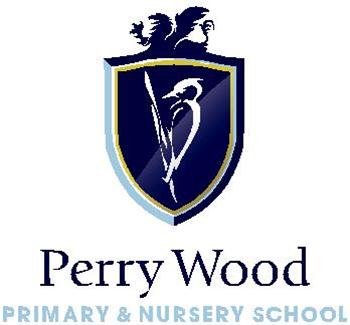 Date 24.11.22 Teacher (Main scale 1 to 2) Part time 2 days a week Tuesday & WednesdayFixed term January 2023 to  30th July 2023Perry Wood Primary & Nursery School, Worcester, WR5 1PP.Widen your own horizons by joining our dynamic teaching team!	Perry Wood Primary and Nursery is a Good school (Ofsted February 2019)Perry Wood Primary and Nursery School is recruiting for enthusiastic, dedicated and creative Teacher (KS1 and KS2) to contribute to the lives of our wonderful children! If you are a dedicated practitioner with a track record of highly successful and deeply imaginative teaching, we want to hear from you. If you have the ability to inspire others and a thirst for changing lives, we will help you to realise your potential. If you have a talent in the Arts and want to express this talent, we will help you do this. We are looking for someone with an artistic or sporting flair within Perry Wood to ensure our children have a range of experiences and role models.Perry Wood is a rated Good by Ofsted February 2019, we are forging our path to Griffin Great based on Proud Traditions, Wide Horizons and High Achievement. As part of the Griffin Schools Trust: find out more about us at http://www.griffinschoolstrust.org. Our superb learning environments inspire our community and we offer a wide range of experiences and opportunities, such as taking part in national artistic and sporting events.With your ideas and energy, you will play a pivotal role in shaping the future at Perry Wood in partnership with the Griffin Schools Trust’s ethos and vision. In return, we can offer you the opportunity to grow and develop professionally. Boost your career in our school where pupils behave well, their relationships with staff are strong. Pupils are keen to learn, and take good care with their work (Ofsted February, 2019).Please send your completed application and supporting documents to the Suzanne Beston, Head, Perry Wood Primary and Nursery School, St Albans Close, Worcester, WR5 1PP, or email head@perrywood.worcs.sch.uk.This post is subject to an enhanced disclosure from the Disclosure and Barring Service. The school is committed to Safer Recruitment and Pre Employment checks will be undertaken before any appointment is confirmed. The school is also committed to Safeguarding and promoting the welfare of children and young people and expects all staff and volunteer to share this commitment. The school will also undertake online screening.Closing Date 8th December 12pm (Noon)Shortlisting 9th December 2022 1pm Interviews 12th December 2022Start date ASAPShow around in school: Please ring school office to book an appointment with the Head Suzanne Beston (01905 354800).